	Открытый урок	Влажность воздуха.
Способы определения влажности воздуха. 8 классБровкина Ю.В. (МОУ «СОШ №22 с УИОП» г. Электросталь)Цели  урока:  познакомить учащихся  с понятием влажности воздуха, объяснить явления, связанные с изменением влажности, ввести понятия абсолютной и  относительной влажности, точки росы, ознакомить ребят с приборами и таблицами, служащими   для измерения влажности воздуха.Задачи: Образовательные: Проверить знания учащихся по теме « Испарение и кипение»Сформировать представление у учащихся  об абсолютной и относительной влажности воздуха, точке росы. Показать способ определения относительной влажности по психрометрической таблице.Продемонстрировать  различные способы измерения влажности воздуха при рассмотрении приборов для ее измерения — гигрометра, психрометра. Развивающие: Развивать у учащихся потребность в видение  мира с физической точки зренияРазвивать умение анализировать информацию, объяснять ее с точки зрения изучаемых законов Развивать умения пользоваться таблицами, справочниками. Развить умения обращения с  приборами для определения влажности.Воспитательные: 1.Воспитывать интерес к предмету, умение видеть важность изучения влажности (как и всех других разделов физики) в повседневной жизни.Методы: рассказ-беседа;видеоматериал;эксперимент;работа с таблицами;лабораторная работа.Оборудование: компьютер и мультимедиа-проектор,презентация к уроку «Влажность воздуха. Способы определения влажности», диск "Учебные демонстрации по всему курсу физики основной школы с подробными комментариями. 7-9 кл, изд.  Мнемозинапсихрометрическая таблица, таблица зависимости давления и плотности насыщенного пара при различной температуре, психрометр, гигрометр,индивидуальные карточки,
Используемые методики:ИКТ,презентация,здоровьесберегающая, саморефлексия учеников,работа в группахПлан урока: 1. Организационный момент (1 мин.)2.Актуализация знаний: тестирование «Данетки» со взаимной проверкой (5мин.)3. Изучение нового материала (20 мин.)4. Лабораторная работа "Определение относительной влажности в кабинетах школы". (10мин.)5. Подведение итогов урока (3 мин.)6. Задание на дом (1 мин.)Ход урока.1. Организационный момент (1 мин.)2.Актуализация знаний: тестирование «Данетки» со взаимной проверкой (5мин.)3. Изучение нового материала (20 мин.)Деятельность учителяДеятельность ученикаЗдравствуйте, ребята! Я очень рада всех вас видеть, надеюсь, что это взаимно.На прошлом уроке мы с вами говорили о таких важных физическом понятие  как парообразование, и сейчас мы проверим, как хорошо вы усвоили эту тему. На столах у вас листочки с цифрами  от 1 до 10. Я буду зачитывать утверждение, с которым вы можете согласиться и поставить «+» или  же нет и поставить «-« .Здороваются Утверждения:Парообразование – это явление превращения жидкости в пар.Пар, находящийся в динамическом равновесии со своей жидкостью называют насыщенным паром.Испарение-процесс парообразования по всему объему жидкости.Скорость испарения зависит от рода жидкости, ее температуры, площади поверхности испарения и наличия ветра.При испарении внутренняя энергия жидкости уменьшаетсяВ процессе испарения происходит выделение теплоты.Кипение происходит только при определенной температуре для данного рода жидкости и не зависит от окружающего давления.Динамическое равновесие наступает при температуре кипения жидкости, если сосуд закрыт.Перед закипанием вода «шумит» т.к. происходит схлопывание пузырьков, при их подъеме к поверхности жидкости.Физическая величина, характеризующая количество теплоты, необходимое для превращения 1 кг жидкости в пар называется удельной теплотой парообразования.Ученики заполняют таблицуА сейчас мы устроим самопроверку. На доске вы видите правильные ответы. Проверьте пожалуйста свои работы и оцените её.0 ошибок – 51-2 ошибки – 43-5 ошибок  -3Поднимите пожалуйста руки, кто написал на 5? На 4? Молодцы! Ну что же, а остальным следует принять во внимание, что у них хромают знания по физике, внимательность и сила воли.Ученики совершают самопроверку и самооценивание.Ученики, успешно прошедшие тест поднимают руки.Деятельность учителяДемонстрацииДеятельность ученика-А теперь мы переходим к новой теме. Послушайте отрывок стихотворения:Дождь лил три дня, но подумаешь, важность…Только замучила дикая влажность: Волосы вьются, бельишко не сохнет,Солнце за дымкой обиженно охнет…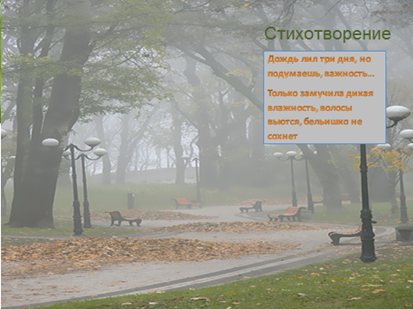 -Скажите пожалуйста, вы услышали здесь какое- либо физическое понятие? Да! Тема нашего сегодняшнего урока - Влажность. Да, влажность!-Как вы можете объяснить понятие влажный воздух ?-Это когда воздух сырой!-В нем много воды!-Итак, Влажность – это количество водяных паров в воздухе.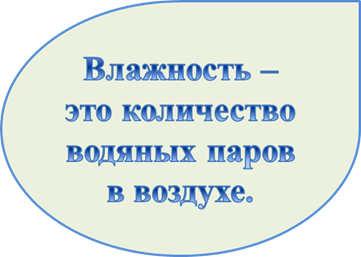 Записывают определение-Верно, а где вы встречались с ним?- В прогнозе погоды,-в бане,-возникает туман , если сильная влажность-Совершенно верно!Действительно влажность- это характеристика окружающего нас воздуха, У вас на партах имеются разрезанные слова и выражения  - антонимы. Разделите их на две группы, по содержанию  влажности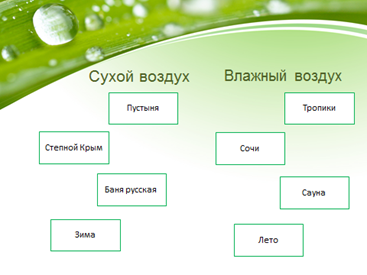 Групповая работа по разделению антонимов на 2 группы- Проверим, что у вас получилось.Ребята объясняют свой выбор.Скажите пожалуйста, а что вы хотели бы узнать о влажности?-её максимальное значение- в чем она измеряется-формулу-приборы-какая влажность самая благоприятнаяИтак, цели нашего урока определены, теперь мы будем их раскрыватьВлажность бывает двух видов – абсолютная и относительнаяАбсолютная влажность воздуха, показывает, сколько граммов водяного пара содержится в воздухе объемом  при данных условиях (т.е. при данной температуре и атмосферном давлении).Абсолютная влажность воздуха обозначается ρа — плотность водяного пара [единица измерения — кг/м3].Но при этом при той же температуре влажность воздуха может быть максимальная. Тогда такой пар будет называться насыщенным,  – обозначают плотность насыщенного пара при данной температуре.Вспомните, а что такое насыщенный пар?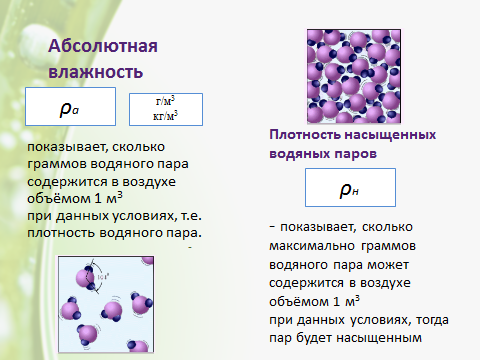 ЗаписываютНасыщенный пар- пар, находящийся в динамическом равновесии со своей жидкостьюМы сейчас с вами отправимся в летнее путешествие по деревенским полям. Светит в небе солнце, температура +25⁰С, можно даже сходить на речку…Так жарко, помашите себе немного.А купаться побежите? Покажите, как вы плаваете?Вылезли и замёрзли на ветру, как вы задрожите? Молодцы!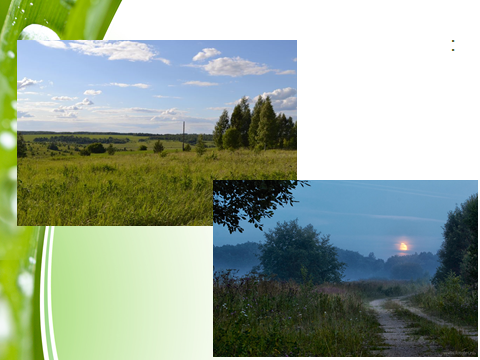 ФизкультминуткаНо время бежит неумолимо и уже конец дня. Мы с вами вышли в поле, а идти-то нельзя, кроссовки намочишь, все в росе, да еще туман. А всего-то произошло что?-температура понизилась!- влажность повысилась!Да, оказывается, влажность очень тесно связана с температурой. А объясните мне, пожалуйста, почему влажность меняется? Может ли это быть связано с испарением?Днем светит солнце, происходит активное испарение молекул воды  и их число больше числа сконденсировавших. Ночью испарение не так активно и число молекул становится одинаковым. Пар будет насыщенным.Это  значит, что для каждой температуры имеется своя плотность насыщенных паров, посмотрите ее  в таблице №12 сборника задач по физике, автор  Лукашик. Определите плотность насыщенного водяного пара при температуре 25⁰С и при температуре  8⁰С. Сравните их. Как она меняется?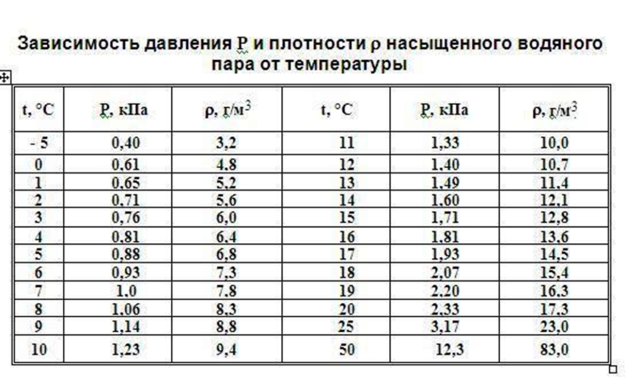 При 25⁰С- 23г/м3При  8⁰С- 8,3 г/см3С уменьшением температуры плотность насыщенного пара уменьшается Итак, если ненасыщенный воздух охлаждать, он станет насыщеннымЗаписываютНо есть еще один вид влажности. Относительная влажность равна отношению абсолютной влажности воздуха к плотности насыщенного водяного пара при той же температуре, выраженному в процентах.Про такую влажность обычно говорят в прогнозе погоды. Она характеризует степень насыщенность воздуха водяными парами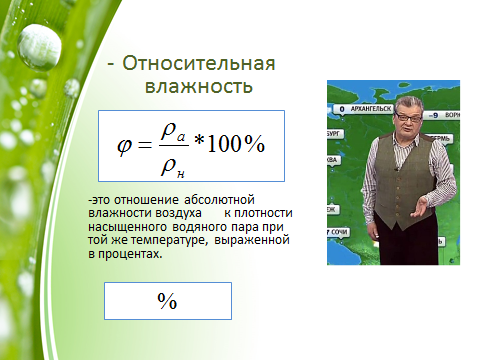 ЗаписываютА теперь вернемся к нашей прогулке : определим, при какой же температуре выпала  роса, если при температуре 25⁰С влажность составляла60%?Определим плотность насыщенных паров при данной температуре. Определим абсолютную влажность из выраженияпо таблице 12  найдем соответствующую температуру- 16⁰СНа доске оформляется решение задачи.Совместно с учителем  решают задачу Для определения влажности существуют специальные приборы.ПсихрометрПсихрометр состоит из 2 термометров: первый левый – сухой, второй правый – влажный.Ртутный кончик термометра влажного должен быть обвязан марлей или мягкой тряпочкой, концы второго должны быть опущены в стаканчик с водой, установленный под влажным термометром, или в резервуарчик стеклянной пробирки, наполненной водой. Для вычисления процента влажности нужно записать показания того и другого термометров, из большего числа вычесть меньшее и полученную разность найти в верхней части таблицы «Разность показаний сухого и влажного термометров» (см. Лукашик, таблица №11).В левой рубрике «Показания влажного термометра» найти число, соответствующее показанию влажного термометра. При скрещивании найденных чисел получается показание процента влажности воздуха.Демонстрация приборов 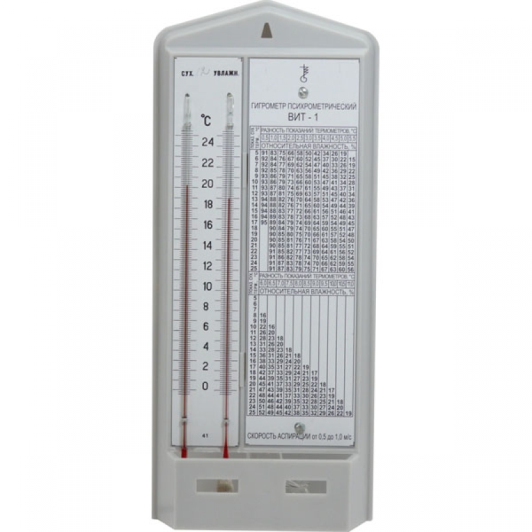 4. Лабораторная работа "Определение относительной влажности в кабинетах школыА сейчас мы выполним лабораторную работу по определению влажности воздуха в классах школы.Сначала определим относительную влажность в кабинете физики. Снимите показания сухого и влажного термометра и занесите их в таблицу. Найдите абсолютную влажность воздуха.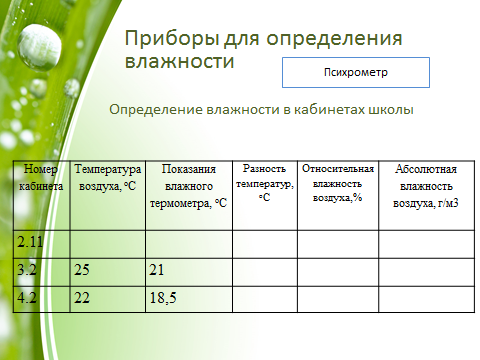 1-2 ученика снимают показания, остальные начинают вычисления, определяют относительную влажность воздуха, а затем высчитывают абсолютную.У каждого на столах имеются карточки с показаниями гигрометра из других кабинетов. Повторите операцию для своего варианта.Ученики выполняют самостоятельную работу. Конденсационный гигрометр.Демонстрируется прибор и видео его работы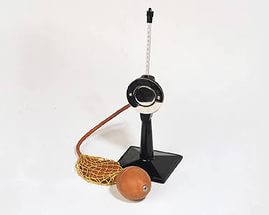 Дети наблюдаютВолосяной гигрометрДемонстрируется прибор и видео его работы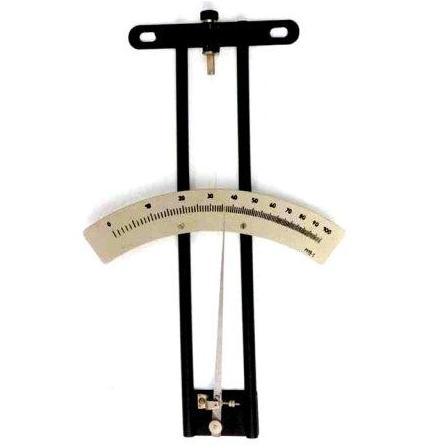 Дети наблюдают5. Подведение итогов урокаИтак ребят, что сегодня нового вы узнали?-Влажность характеризует количество водяных паров в воздухе, -бывает абсолютная и относительная, -измеряется в % и г/м3,- можно измерять разными приборами -повышается с уменьшением температуры.  - ее можно определить по таблицам и формуле!А кто знает какая влажность самая благоприятная? Это 40-60% Это очень важно для живых существ и технических строений.6. Домашнее задание:параграфЛукашик№ 1163Зарисовать устройство приборов, понять принцип работыПодготовить  сообщение на темы отдельным ученикам: «Знать влажность для меня важно, т.к.», «Самые влажные страны», «Влажность при  строительстве» «Влажность в доме»Спасибо за урок!Записывают домашнее задание 